Smlouva o zajištění školy v přírodě uzavřená v souladu s 1746 odst. 2 zákona č, 89/2012 Sb., občanský zákoníkNíže uvedeného dne, měsíce a roku uzavřeliNázev: Základní a Mateřská škola JarovAdresa;	V Zahrádkách 48/1996, 103 OO Praha 3 - Jarov63831449Telefonní číslo (pevná linka): 284 860 650 bankovní spojení: 2000799309/0800 zastoupená (jméno, funkce): PaedDr. Stanislav Šebl, ředitel školy (dále jen „Škola”)Pobyty pro školy, z.s.Adresa:	Květnového vítězství 938/ 79, 149 OO, Praha 404244184 bankovní spojení: 2801814564/2010 zastoupená: Bc. Martin Havrlík (dále jen „Dodavatel”)Smlouva o zajištění školy v přírodě (dále jen „Pobyt")Předmět smlouvyPředmětem této smlouvy je zajištění Pobytu a dalších níže specifikovaných služeb v souladu se zákonem č. 258/2000Sb., o ochraně veřejného zdraví a o změně některých souvisejících předpisů, ve znění pozdějších předpisů, vyhlášky č. 106/2001 Sb., o hygienických požadavcích na zotavovací akce pro děti, ve znění pozdějších předpisů a vyhlášky č. 410/2005 Sb., o hygienických požadavcích na prostory a provoz zařízení a provozoven pro výchovu a vzdělávání dětí a mladistvých, ve znění pozdějších předpisů.Místo a doba pobytu, ubytování a počet lůžek, stravování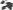 (dále jen UProvozovatel")Ubytování:Pokoje s vlastním sociálním zařízením. Ubytování s přihlédnutím k tomu, že jedou skupiny, které se nedají sloučit — chlapci a dívky, popř. žáci různých ročníků.Počet účastníků:Předbün• očet žáků:Doprava:Dopravu zajišťuje Dodavatel.Autobus bude přistaven na adresu V Zahrádkách 48/1996, 103 00 Praha 3 - Jarov, křížení ulic V Zahrádkách a Pod Lipami, přistavení autobusu v den odjezdu tj. 20. 5.2024 v 8:15 hod,Odjezd z místa ubytování 24. 5. 2024 v cca 10:00. (Cesta trvá cca 2 • 2,5 hod.)Stravování:Stravování bude zajištěno v pravidelných časech 5x denně. Současně bude zajištěn celodenní pitný režim.Stravování začíná obědem v den příjezdu a končí snídaní a svačinou v den odjezdu (svačinou se rozumí běžná denní svačina, nikoliv balíček na cestu —je tuto skutečnost nutné hlásit s předstihem. V případě bezlepkové diety je nutné informovat rodiče o tom, že je potřeba s sebou dítěti přibalit tyto ingredience: bezlepkové pečivo, bezlepkové přílohy a bezlepkové sladkosti. Skladba jídelníčku může být písemně dohodnuta mezi Školou a Dodavatelem nejpozději 20 dnů před začátkem pobytu. Změna jídelníčku je vyhrazena Provozovatelem. Všechny změny budou hlášeny s předstihem vedoucímu pobytu ze strany školy.Cena za pobyt žáka činí 5 590 Kč. Tato cena je zaručena při dodržení výše uvedeného předběžného počtu žáků s tolerancí 1 žáka. Při změně počtu žáků mimo uvedenou toleranci bude cena přepočítána.Cena za pobyt zahrnuje: dopravu, ubytování včetně ubytovacího poplatku, stravu 5x denně včetně pitného režimu, pobyt pro pedagogy (3) zdarma (jídlo 5x denně, ubytování, doprava), pojištění storna pobytu v případě nemoci.Pojištění na storno pobytu v případě nemoci znamená, že při neúčasti žáka na pobytu ze zdravotních důvodů mu bude na základě lékařské zprávy vrácena pojišťovnou částka ve výši 80 % ze storno poplatku uvedeného v této smlouvě,Cena za pobyt nezahrnuje: úrazové pojištění a pojištění odpovědnosti 3. osobě, noční hlídaní od pů*noci do budíčku v podobě dalšího Instruktora určeného pouze pro tuto činnost, program po celou dobu pobytu včetně vybavení, instruktory, zdravotníka včetně lékárničky. Dále bude vést v průběhu Pobytu zdravotní deník a bude v součinnosti při případné návštěvě KHS na Pobytu, Taktéž zdravotník v případě potřeby doprovází dítě k lékaři, noční pohotovosb opékání buřtů. Opékání buřtů může být zahrnuto v ceně v případě, že bude zvoleno jako večeře. Takto zvolené variantě bude předcházet hutná polévka a spolu s buřty bude servírováno pečivo a zelenina. V případě buřtů navíc činí cena 35Kč/osoba.Celková cena za pobyt činí 150 930 Kč. Tato služba je osvobozena od DPH podle 557 odst. I písmeno b, zákona o DPH.Storno podmínkyV případě neúčasti jakéhokoliv žáka z počtu uvedeného v bodě „Počet účastníků” této smlouvy, nabývaji platnosti následující storno podmínky z ceny pobytu žáka (minimálně však 2 500 Kč).50 % z ceny pobytu žáka při zrušení účastl do 14 dnů před zahájením pobytu70 % z ceny pobytu žáka při zrušení účasti do 7 dnů před zahájením pobytu100 % z ceny pobytu žáka při zrušení účasti do 3 dnů a méně před zahájením pobytuZdravotní důvod nutné doložit kopii lékařské zprávy):Při onemocnění žáka před odjezdem, bude žákovi na základě potvrzení od lékaře vrácena částka za pobyt snížená o částku 2 500 Kč. NeJzazší termín pro vystavení lékařské zprávy je datum odjezdu na Pobyt.Pojišťovna na základě lékařské zprávy poté vyplatí žákovi 80 % z výše storno poplatku.Při onemocnění nebo úrazu žáka v průběhu pobytu, bude žákovi vrácena částka za příslušný počet nocí, které zbývaly do konce pobytu ve výši 600 Kč za každou tuto noc. Nepočítá se pak první noc neúčasti na Pobytu.Při odjezdu z jiných důvodů se částka nevrací, pokud není domluveno jinak přímo na místě a potvrzeno na formuláři. Do 10 dnů od ukončení pobytu zašle Dodavatel Škote návrh vyúčtování na základě skutečných počtů dětí (tabulka ubytovaných osob podepsaná školou, hotelem a Dodavatelem na místě) a podmínek ve smlouvě. Po schválení vyúčtování zašle Dodavatel Škole daňový doklad.Způsob úhrady si smluvní strany dohodly tak, že:- 1. záloha dle zálohové faktury ve výši 2 SOO Kč/žák je splatná 15. Ol. 2024.2. záloha dle zálohové faktury ve výši 3 090 Kč/žák je splatná po konečném vyúčtování.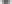 Práva a povinnosti smluvních stran:Dodavatel je povinen zajistit, aby místo pobytu žáků Školy splňovalo veškeré hygienické, bezpečností a požární předpisy ubytovacího a stravovacího zařízení a podmínky pro zabezpečení výchovy a výuky dle platných právních předpisů.Dodavatel je povinen připravit na pokojích před začátkem pobytu lůžkoviny povlečení, které si samostatně provedou žáci Školy spolu s pedagogy. V případě potřeby budou k dispozici instruktoři Dodavatele.Škola je povinna zajistit si nahlášení pobytu na hygienickou stanici pomocí dokumentů, které budou připraveny Dodavatelem, Nahlášení pobytu u lékaře v místě konání zajišťuje Dodavatel.Dodavatel je povinen zabezpečit řádný úklid všech poskytnutých prostor.Dodavatel jako poskytovatel dopravy odpovídá za škodu na zdraví nebo věci podle ustanovení občanského zákoníku o náhradě škody způsobené provozem dopravních prostředků, která vznikne při přepravě žáků ze Škoty do místa ubytování a zpět z místa ubytování do Školy.Žáci Školy jsou povinni řídit se pokyny pracovníků a instruktorů Dodavatele a dodržovat odsouhlasený program, dodržovat ubytovací řád platný v místě objektu, kde je realizován Pobyt. V případě závažného narušování programu či průběhu Pobytu je Dodavatel oprávněn navrhnout Škole ukončenf Pobytu žáka s tím, že tento žák ztrácí nárok na další služby stejně tak nárok na úhradu nevyužitých služeb.Dodavatel neodpovídá za škody způsobené žáky Školy, které byly způsobeny v dopravním prostředku nebo v ubytovacím aj. zařízení, kde došlo k čerpání služby zajištěné dle smlouvy.Škola je povinna předat Dodavateli po skončení pobytu všechny užívané prostory a věci, které užívala, ve stavu, v jakém je převzata, s přihlédnutím k běžnému opotřebení.Škodu vzniklou na majetku Dodavatele je povinen uhradit žák, resp. rodič žáka, který prokazatelně škodu způsobit. Dodavatel jako Zpracovatel poskytnutých osobních údajů bude používat získané údaje pouze za účelem zajištění výše uvedeného pobytu a pouze po dobu nezbytně nutnou k jeho realizaci. Osobní údaje budou zpracovávány ve smyslu zákonač. 110/2019 Sb. o zpracování osobních údajů, dle nařízení Evropského parlamentu a Rady (EU) 2016/679 z 27.4. 2016 0 ochraně fyzických osob.Dodavatel je oprávněn přiměřeně upravit cenu pobytu s ohledem na aktuální situaci (zvýšeni / snížení cen energií, pohonných hmot, potravin atd.).Odpovědnost za žáky má Škota po celou dobu pobytu. Organizační odpovědnost za program má Dodavatel a je oprávněn provádět operativní změny programu v průběhu pobytu, pokud z vážných důvodů není možné původně dohodnutý program dodržet, V takovém případě je Dodavatel povinen zabezpečit náhradní program, Organizační odpovědnost za děti má Dodavatel po celou dobu programu. Bližší specifikace programu jsou součástí přílohy č. 1 této smlouvy.Odstoupení od smlouvyV případech touto smlouvou výslovně neupravených se odstoupení od smlouvy řídí 2001 občanského zákoníku.V případě odstoupení od smlouvy jsou smluvní strany povinny provést vypořádání dosavadního provedeného plnění podle této smlouvy s tím, že Dodavateli náleží odměna za plnění uskutečněné do zániku smlouvy odstoupením, podle podmínek uvedených v této smlouvě,Škola má právo na odstoupení od smlouvy bez uptatnění jakýchkoliv storno podmínek v případě zrušení pobytu Dodavatelem nebo při závažné změně programu, místa ubytování, způsobu přepravy a ceny Pobytu bez předchozího písemného upozornění. Dodavatel je v tomto případě povinen vrátit zaplacenou zálohu do 30 dnů ode dne odstoupení.V případě zrušení pobytu z důvodu vládních nařízení budou strany jednat o náhradním termínu, Záloha v tomto případě zůstane uložena u Dodavatele a bude použita pro Pobyt v novém termínu.Závěrečná ujednáníSmluvní strany berou na vědomí, že smlouva podléhá povinnosti uveřejnění v registru smluv vedeném Ministerstvem vnitra ČR. Z důvodu ochrany „know how"  budou některé údaje ve smlouvě skryty a takto upravená smlouva bude zaslána škole veiektronické podobě. Ve Škole bude poté uložena celá verze smlouvy podepsaná oběma stranami.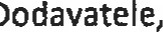 Právní vztahy touto smlouvou neupravené se řídí příslušnými obecné platnými právními předpisy, zejména příslušnými ustanoveními občanského zákoníku.Případné změny a doplňky této smlouvy v době její účinnosti lze provádět pouze po dohodě smluvních stran, výlučně písemnými vzestupně číslovanými dodatky oboustranně podepsanými oprávněnými zástupci obou smluvních stran na jedné listině,Tato smlouva se sepisuje ve dvou vyhotoveních, z nichž každé má hodnotu originálu. Každá smluvn' strana obdrží jedno vyhotovení.V případě, že se změnou právních předpisů stane některé ustanovení neplatné, pak toto ustanovení se stane neúčin né, avšak ostatní ustanovení této smlouvy zůstanou v platnosti. Neplatné ustanovení pak smluvní strany nahradí jiným nejvíce odpovídajícím neplatnému ustanovení.Smluvní strany nepřebírají riziko změny okolností ve smyslu 1765 odst. 2 občanského zákoníku.Smluvní strany po přečtení této smlouvy prohlašují, že tato smlouva byla sepsána dle jejich pravé a svobodné vůlea na důkaz toho připojují svoje vlastnoruční podpisy.Dodavatel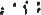 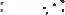 Termín:20. - 24. 5, 2024Místo konání:Malá Rennerovka, Zadní Rennerovky 108, 543 52 StrážnéŽáci27Pedagogové3I učitel, I vychovatel + I pedagog